تجليات الأسلوب الفني الصيني على المنمنمة الإسلاميةمدرس مساعد/ ياسر إبراهيم حماديجامعة الموصل/ كلية الفنون الجميلة E-mail: yassertaee1980@gmail.comالملخصيعنى هذا البحث الموسوم (تجليات الأسلوب الفني الصيني على المنمنمة الإسلامية) بدراسة مظاهر الأسلوب الفني الصيني في الرسم وظهوره على المنمنمة الإسلامية , والمنمنمة الإسلامية هي تلك الصورة المصغرة والمرسومة في كتاب مخطوط , اذ تناولنا مشكلة البحث بصيغة سؤال؛ هل ظهرت تجليات الأسلوب الفني الصيني في التصوير الإسلامي من خلال المنمنمة في المخطوطات؟ ان سنُة الفنون فيما بينها أن يؤثر بعضها في بعض, اذ ساهمت عدة عوامل في نقل هذا التأثير الفني عن طريق الفرس والمغول فقد دخلت هذة المظاهر على رسوم المنمنمات الإسلامية وكانت عوامل التجارة ودخول الثقافات الوافدة من الشرق الأقصى قد ساهمت بهذة التجليات, ثم مالبثت أن انصهرت في ثقافة بلاد فارس والعراق حتى خرجت بأسلوب فني خاص له خصوصية تمثلت برسوم المنمنمات الإسلامية. الكلمات المفتاحية: المنمنمة، المخطوطات، الأسلوب الصيني، تجليات.Abstract	The current study, entitled (The manifestation of the Chinese artistic  style in the  Islamic miniature) is concerned with study the aspects of the Chinese art in painting and its existence in the Islamic  miniatures .the Islamic  miniature it is that minimized painted picture in a manuscript .we dealt with the problem of the study by using the following question: Did the  manifestations of the  Chinese artistic style appeared in the Islamic paintings by means of the  Islamic miniature in the  manuscript? Various types of art affect each other, when many factors participated in trans  ferring the artistic effect from Persians and Mongols . Those effect appeared in the   Islamic paintings and  miniatures, in addition trade and cultures of the Fareast also participated in the appearance of those  manifestation, the shortly they were incorporated in the Iraqi and Persian cultures the matter which made them have their own specificity represented in the  Islamic miniatures .       Key words: miniature , Manuscripts, Chinese style , manifestationsالفصل الأولالإطار المنهجياولاً: مشكلة البحث	ان ديدن الفنون بصورة عامة ان يؤثر بعضها في بعض وتتلاقح الأساليب الفنية من فن موغل في القدم لتتجلا بفن عريق قائم من حضارة له جذور عريقة؛ حتى يتشكل لنا أسلوب فني يخلد مآثر الحضارة ويسجل كمرآة ناقلة لحياة الشعوب، لتصلنا كما صوره فنانوا الحضارات السابقة من خلال الفن بكافة فروعه.ان التصوير الإسلامي قد شكل لنفسه اسلوباً فنياً قائماً على طريقة محاكاة الاشكال وتصورها في منمنمة داخل كتاب مخطوط بالوان تخلد الواقع والقصص والاساطير الشرقية الساحرة، وقد تأثر هذا الفن بالمدارس التي سبقته في هذا المجال. وفي هذا البحث سنقوم بتحديد مشكلة البحث من خلال صياغة سؤال:هل ظهرت تجليات أو مظاهر للأسلوب الفني الصيني في التصوير الإسلامي من خلال المنمنمة الإسلامية؟ وما هي مظاهر الأسلوب الفني الصيني على تفاصيل المشهد المكون للمنمنمة الإسلامية؟ثانياً: أهمية البحث والحاجة اليه:	تكمن أهمية البحث بأنه يسلط الضوء على الأساليب الفنية الصينية ومدى انعكاسها على تفاصيل المنمنمة الإسلامية من خلال التكوين، واللون والطريقة في محاكاة الاشكال، والوقوف على تلك المظاهر وتحديدها في فن التصوير الإسلامي.الحاجة اليه:يمكن ان يشكل هذا البحث إضافة علمية للبحث العلمي في المكتبات العلمية وذلك من لإغنائه لدراسة الفن الإسلامي من خلال المنمنمات لأنه يُعنى في التراث الإسلامي.يساهم بالإضافة والفائدة لكلٍ من النقاد والدراسين والباحثين وطلبة المعاهد والكليات المتخصصة بدراسة الفن، والفن الإسلامي بصورة خاصة.  وقد وجد الباحث ان هناك حاجة ضرورية لهذه الدراسة في معالجة وتسليط الضوء على مظاهر الفني الصيني عن المنمنمة الإسلامية، لأنها تشكل دراسة في رسوم المخطوطات وأساليبها الفنية.ثالثاً: هدف البحث:تعرف تجليات الأسلوب الفني الصيني على المنمنمة الإسلامية.رابعاً: حدود البحث: يتحرك البحث ضمن الحدود التالية:الحدود الزمنية: الفترة الممتدة 1250- 1570م / 647-977 هـالحدود المكانية: العراق وايران وتركمانستانالحدود الموضوعية: مظاهر الأسلوب الفني الصيني على المنمنمة الإسلاميةخامساً: تحديد المصطلحات:تجليات: لغة: "تجليات جمع تجل، ويقال: تجلى يتجلى تجلياً وهو متجلٍ، والمفعول متجلىً وتجلى الامر: انكشف واتضح وبدا للعيان (والنهار اذ تجلى)"1.اصلاحاً: "تجلي الحقيقة: ظهورها وانكشافها والتجليات في الفلسفة والتصوف ما ينكشف للقلوب من اسرار وانوار للغيوب فالتجلي عند النصارى هو اشراق بهاء المسيح بوجه الذي اضاء كالشمس وثيابه التي صارت بيضاء نورانية يوم صعد مع بعض تلاميذه إلى جبل (تابور)"2. اجرائياً: يمكن لنا ان نعرف التجليات في الفن بقولنا: ظهور اثار أسلوب أو مذهب فني على اتجاه فني اخر لما بينهما من تداخل، فظهور أو تجلي الفن الصيني على التطوير الإسلامي في المنمنمات هي اشراقات الأسلوب الصيني على المنمنمة لما بين الحضارتين من تداخل على المستوى الاقتصادي والمكاني.الأسلوب: لغة: "كما جاء في لسان العرب لابن منظور سلب سلبه الشيء يسلبه سلباً وسلباً واستلبه إياه وسلبوت فعلوت رجل سلبوت، امرأة سلبوت كالرجال وكذلك رجل سلابه بالهاء، ويقال للسطر من النخيل: أسلوب"3.اما الفيروز ابادي في قاموسه المحيط فينهى إلى تعريفه بقوله: "سلبه سلباً اختلسه كاستلبه المستلب العقل، والأسلوب الطريق، وعنق الأسد والشيوخ في الانف"4.اصطلاحاً: بحث عما يتميز به الكلام الغني عن بقية مستويات الخطاب اولاً وعن سائر أصناف الفنون الانسانة ثانياً5.ويعرفه بيرجيرو بأنه: " تعبير عن عبقرية فردية ولم يعد تأقلما مع شكل مثالي، ولكن مع شكل عفوي للفكرة يكون جوهرياً في الفرد كسلوكه أو كطبعه "6.وجاء مصطلح الأسلوب في مقدمة ابن خلدون: " فاعلم انها عبارة عندهم عن المنوال الذي ينسج فيه التراكيب أو القالب الذي يفرغ فيه ولا يرجع إلى الكلام باعتبار افادته اصل المعني الذي هو وظيفته الاعراب ولا باعتبار افادته كما المعنى من خواص التراكيب الذي هو وظيفة البلاغة والبيان ولا باعتبار الوزن كما استعمله العرب فيه الذي هو وظيفة العروض، فهذه العلوم الثلاثة خارجة عن الصناعة الشعرية وانما ترجع إلى صورة ذهنية للتراكيب المنتظمة كلية باعتباره انطباقها على تركيب 
خاص"7.اجرائياً: يمكن ان نعرف الأسلوب هو اعتباره استعمالاً خاصاً أو طريقة في استخدام الإمكانات والاحتمالات المتاحة، وهو المعطيات والطريقة في التعبير لدى الفنان في وضع بصمة على العمل الفني، محرراً أسلوبا يختلف عن النمط الذي يقع في مطب التكرار في النتاجات الفنية؛ وفق رؤية تعكس ما بداخل الفنان من ابداع لان له القدرة والقصد في ذلك الأسلوب لغرض التأثير في المتلقي أي كان درجته.المنمنمة: لغة:المنمنمة: "(اسم) الجمع: منمنمات، منمنم (اسم مفعول من نمنم، المنمنم: المزخرف المرقش، ويقال نبات منمنم: أي ملتف مجتمع، وشم منمنم: منقوش ثوب منمنم موشى"8.اصطلاحاً: "رسم دقيق مفصل بصور أو رسم مزين بتصاوير مرسومة باليد، وهي صغيرة ودقيقة وتكون داخل صفحات الكتاب المخطوط وكان يسمى قديماً (التزويق)"9.اجرائياً: هي صورة تشكيلية فنية صغيرة الحجم، توضع في كتاب تاريخ مخطوط، وترسم من اجل توضح المحتوى الادبي والمضمون العلمي والاجتماعي في توثيق قصة أو ملحمة تاريخية أو اسطورية ترسم بعناية لونية تحاكي مآثر الشعوب وتخلد احداث مهمة وهي صفة تميز به فن التصوير الإسلامي في المخطوطات.الفصل الثاني / الاطار النظريالمبحث الأول / ماهية الأسلوب:ان تحديد ماهية للاسلوب تعترضه مشكلة مبدئية تكمن في هذه الماهية؛ كونه مصطلح الأسلوب كغيره من المصطلحات لان الأسلوب صار حقاً مشتركاً بين البيئات المتعددة في مختلف العلوم، اذ اصبح الأسلوب من القضايا التي فرضت نفسها في الساحة الفنية على مستوى الادب في البلاغة واللسانيات والفنون الجميلة ان تعريف الأسلوب يأخذ وجهات نظر متعددة مع تعدد الآراء قديماً وحديثاً لذا انه يتنوع مع طريقة الطرح وسوف نعرج على ماهية الأسلوب من وجهات نظر دارسي هذا المصطلح."عند الدارسين القدامى الأسلوب قد ورد عند الغرب مشتقاً من الأصل اللاتيني "Stilus" وهو يعني الريشة أو القلم، ويلاحظ ان الأصل اللاتيني قريب نطقاً وكتابة من اللفظ الاغريقي "Stulos" والذي عنى به آنذاك العمود، والأسلوب "Lestyle" بدأ استعماله منذ القرن الخامس عشر"10 ويرجع دراسة الأسلوب إلى ارسطو الذي جعله شاملاً للشعر والفنون جميعاً، والأسلوب عنده كما ورد في كتابه الخطابة، هو التعبير ووسائل الصياغة ويظل في كل معانيه غاية الاقناع11.و"يتخذ الأسلوب خاصيات معنوية عدة تختلف باختلاف الزمان، فقد تأخذ مديات بعيدة كل البعد عن جوهر الأسلوب، أسلوب الحياة وأسلوب العمارة وأسلوب التصرف والتفكير"12.وتأخذ نظرية تحديد الأسلوب منزلة لوحة الاسقاط الكاشفة لمخبات شخصية الانسان، ما ظهر منها في الخطاب، ما بطن، ما صرح به وما ضمن فالأسلوب جسراً إلى مقاصد صاحبة من حيث انه قناة العبور إلى مقومات شخصية لا الفنية فحسب؛ بل الوجودية مطلقاً13."ومن مستلزمات هذا التعريف "الانتولوجي" ان يكون الأسلوب خاصية طبيعية يوهب الانسان إياها، هو نغم شخصيته على حد تشبيه كلودال "Paul Claudel" مثلما لصوته نبرة لا تختلط بنبرة أصوات الاخرين"14 وهنا تكشف عمق التقدير في ارتباط الأسلوب بصاحبه عضوياً حتى لكأن الأسلوب (إمضاء) أو (خاتمٌ) أو في اصطلاح عرف المؤسسات (طابع وتوقيع)15.الأسلوب هو المزية النوعية للأثر الفني والذي يجب ان يتميز به الفنان وشخصيته عن غيرها من الأساليب والشخصيات اذ ربط "بوفون" ربط قيم الأسلوب الجمالية بخلايا التفكير الحية والمتغيرة من شخص لآخر16 و"يعُرف الأسلوب بأنه شخصية الفنان ذاته، بل هو الفنان متجسدة شخصيته في ثنايا عمله الفني لوناً وخطاً وشكلاً وملمساً وموضوعاً وتقنية، اذ يقترن الأسلوب بماهية الشخصية المبدعة بانفعالاتها، وتداعياتها السيكولوجية ويعكس المؤشرات الثقافية والبيئية بخصوصية الاسلوب"17. ويرى الباحث أن الأسلوب هو الفنان بذاته والفنان الجيد يجب أن يكون له أسلوباً مميزاً لا نمطاً يوقعهُ في مطب التكرار.أسلوب الفن الصيني:"لقد اجمع الدارسون والعلماء في انحاء العالم على ان للصينين حضارة عريقة وثقافة تليدة وطبيعة ساحرة، كما تأسست بها أول مملكة في تاريخ الصين مع بداية القرن الحادي والعشرين قبل الميلاد"18، "ان الفن الصيني فن عريق في القدم احتفظ بكثير من أساليب الفنية منذ الالف الثالث قبل المسيح إلى العصر الحاضر"19.اذ يتميز الفن الصيني الذي يرتقي إلى القمة بين الفنون العالمية باسباغة الخيال على كل ما هو جوهري في الطبيعة، وتغليبه لكل ما هو روحاني على ما هو مادي فضلاً عن براعة التكوين؛ وهذه الفلسفة تشكلت من رؤية العقائد التي تبناها الصينيون من العقيدة، الطاوية، والكونفوشيوسية والبوذية مجتمعة، وهذا التكامل الذي حظيت به الحضارة الصينية اغناها واعطاها تميزا للفن بين الحضارات القديمة، وزخرت ابداعات الصين في الخزف والحرير الموشى والعاجيات ولفائف التصوير الصيني على الورق الذي كان هو اختراع صيني20."لقد برع الصينيون بمهارة ودقة في رسم الأشخاص وإظهار تعابيرهم المختلفة من حزن وسرور، ومن اهم اشكال التصوير الصيني الجدارية والزخارف الحائطية التي اكتسبت أسلوبا مميزا من تكوينات بالفرشاة وخطوط لينة ذات دلالات فنية وتعبيرية عالية، واشكال لحيوانات خرافية كالتنين والعنقاء"21.و"يصف الثعالبي في دقة المصور الصيني وامانته فيقول: "انه يستطيع ان يصور الانسان وكأنه يتنفس، ولا يكفه هذا بل يذهب إلى تمثيله وهو يضحك بل هو يؤدي مختلف أنواع الضحك الممكنة"22.وقد ذكر الرحال ابن بطوطة (القرن 8هـ / 14 م) ان الخرف الصيني أبدع أنواع الفخار، وتحدث عن مهارة اهل الصين في الفنون، اما التصوير فلا يجاريهم أحد في احكامه من الروم ولا من سواهم فان لهم فيه اقتدارا عظيما23.وقد كتب أبو الفداء (القرن 8هـ / 14م) ان اهل الصين احذق الناس في الصناعات وانهم " احذق خلق الله تعالى بنقش والتصوير بحيث يعمل الرجل الصيني بيده ما يعجز عنه اهل الأرض"24 ويرى الباحث أن الصينيون قد أبدعوا بكل أنواع الفن منها العمارة والنحت والخزف والتصوير اذ يرى اهل الصين ان فن التصوير هو ارقى أنواع التعبير الفني وأكثرها عمقاً واصالة والتصوير الصيني هو جواهر قصائد صامتة تشيد بالطبيعة والانسان ببساطة منقطعة النظير، وهي تعكس الحوار الحميمي بين الفئات والطبيعة وتقديم جوهرها بصورة ساحرة."يؤمن الصينيون بان فن الكتابة الخطية فن عظيم يلي فن التصوير مباشرتاً في الأهمية، أحدهما متمم للآخر مع فن التصوير، وعادتاً ما تكون لوحات المصورين مصحوبة بأبيات قصيدة شعرية أو بكتابة نثرية، بحكمة أو إشارة إلى مناسبة دعت الفنان إلى تصوير لوحته، يجسدها الخطاط بالمداد (الحبر الأسود) في اللوحة"25.خصائص التصوير الصيني:يمكن اجمال خصائص التصوير الصيني وفق المصادر المتخصصة بالفن الصيني ووفق رؤية الباحث بما يأتي:يقول كلود عبيدة: "إن المصور الصيني لم يلتزم بقواعد المنظور، اذ رسم عناصر اللوحة بحيث يكون اقربها في أدى اللوحة وابعدها في أعلاه فضلا عن عدم تقيده بالأسس المتعارف عليها لنظرية الاشراق والعتمة التي تعطي للأشكال ثقلها وكثافتها"26.في حين يقول ثروت عكاشة : "أن الصينيين أولوا الاهتمام الكبير برسم الطبيعة والانسان، اذ لا يحاكي الفنان الصيني الطبيعة محاكاة تامة، بل يمثل إلى جوهر الشخص والولوج إلى روح الشيء وليس تفاصيله كذلك استخدام الفرشاة بمهارة في رسم الخطوط بالمداد الأسود (الحبر الصيني) على الورق المحضر بعناية، بالإضافة إلى تقنية التذهيب والألوان النابضة علاوة على الاهتمام بالحيوية الايقاعية، والنبض الروحاني المعبر عن الحياة، والتوزيع الأمثل للألوان وتنسيق العناصر وترتيبها وتجميعها وفقاً لمرتبتها واهميتها في الكون بالإضافة لأهمية القصوى لاستنساخ النماذج الكلاسيكية المتوارثة عن الاسلاف27.إذ يرى الباحث أن الفن الصيني يحمل عدة أساليب وطريقة معبرة وروح تميزه عن الفنون الأخرى بعناصره الجمالية والروحية النابضة عن الروح الأصيلة للشرق الأقصى.المبحث الثاني/ المنمنمة الإسلامية:"ان فن المنمنمات الإسلامية هي تلك الصورة التي ازدخرت بها المخطوطات والتي كانت في مناطق وعصور إسلامية مختلفة اذ تطور فن المنمنمات مع تغير الزمان والمكان ونشأة له مدارس أقدمها يعود إلى العصور الوسطى في القرن الثالث عشر الميلادي الموافق السابع الهجري" 28 فالمنمنمات في المخطوطات العربية والفارسية في القرن الثالث عشر كانت مصنوعة بشكل تصوري؛ اذ لم يحاول الفنانون تجسيد الأشخاص بأبعاد ثلاثية في الرسم الإسلامي29.و"فن التصوير الإسلامي يختلف عن المفهوم الغربي في محاكاة الاشكال بضرورة تحقيق مطابقة مع ما يصوره بل يتعدى هذا المفهوم تتوق للوصول إلى الجوهر الصوفي"30 لقد كان للمنمنمة الإسلامية دوراً نفعي يقصرها على وظيفتها الايضاحية كرسوم في المخطوطات العلمية والأدبية؛ وهي الشكل الفني الذي جسد مظاهر الحياة الدنيا بحكاياته من اساطير ومأثر وحروب وادب ومظاهر الحياة الملونة من طبيعة وغناء وحدائق31."ان كراهية التصوير التي شابها الكثير من الآراء حول الجواز والتحريم قد حدت من تطور فن التصوير في المنمنمات حتى جاءت مدرسة بغداد والموصل للتصوير في القرن الثالث عشر الميلادي السابع الهجري على يد يحيى الواسطي والذي كان له اسلوباً يعكس الطابع العربي الأصيل"32.وتجدر الإشارة ان فن المنمنمات قد تطور بعد توسع الفتوحات الإسلامية اذ ساهمت بلاد ما وراء النهرين (بلاد فارس) في تطوير التصوير على يد الإيرانيين، فقد انصرفوا إلى تصوير المواضيع الدينية ولاسيما الأنبياء في المخطوطات، وقد استلهموا هذا التأثير والتطوير من الشعوب المجاورة لهم من المغول والصين، إذ تأسست في ايران والعراق مدارس للتصوير الإسلامي هي المدرسة المغولية والمدرسة الالخانية التيمورية والصفوية33. ويرى الباحث أن هذا التطور والانفتاح في الثقافات قد أسهم بشكل فاعل في تطور هذا الفن ومساهمته في إنتاج أسلوب متفرد في التصوير الاسلامي. "لقد كانت لبلاد فارس وبلاد الشرق الإسلامي دوراً متعاظماً في تطوير فن تصوير المنمنمات رغم الشقاق الذي خلفه الغزو المغولي، فكانت ذات مركز مهم في الثقافة والابداع في العالم الإسلامي، وكان الفن الفارسي هو القناة التي تواشجت فيها عناصر الزخرفة الصينية وهذه العناصر لم تدخل العالم الإسلامي قبل عام 1250م/ 647هـ" 34.وهنا نستطيع القول ان المنمنمة الإسلامية قد جسدت لنا الواقع في عدة ازمان من الحضارة بصورة مصغرة في ثنايا مخطوط يحكي قصة أدبية أو ملحمة اسطورية أدبية بألوان نابضة بالحياة تخلد لنا المأثر والامجاد وهذه شغفت به المنمنة الإسلامية بجدارة.تاريخ الأثر الصيني على المنمنمة الإسلامية:"شكلت المنمنمة الإسلامية التي هي وليدة مخطوطات مظاهر فنية وثقافية واجتماعية عكست ثقافة المجتمع في ذلك الزمان وصورت المضامين الفكرية، اذ حقق الفنان المسلم عناصر فنية مرسومة بدقة وبألوان زاهية وعمق تعبيري"35."إن فلسفة التصوير الإسلامي في المنمنمة تناول الانسان والكون والدين في أطار عرفاني، وتربط العالم المادي والعالم الروحي ليرتقي إلى الكمال"36، لقد غزو المغول ايران والعراق في القرن السابع الهجري (الثالث عشر الميلادي)، وكانت بغداد مقراً لأسرتهم في الشتاء وتبريز مقرهم في الصيف فتأثر المغول بالفن الصيني بعد غزوهم له كذلك، مما زادت العناصر الفنية في ايران والعراق فقد جلب المغول في ملكهم الجديد عمال وصناع وفنانون من اهل الصين37 "واصبح تحولات في دين المغول اذ دخلوا في الإسلام بعد غزوهم بغداد بخمسين عاما"38. ويظن الباحث أن رغم تأثير المسلمين بثقافة الصين إلا أن سحر الشرق وبلاد العرب كان لها الأثر في تلاقح الحضارات وتمازج الأساليب في الفنون.وتجدر الإشارة إلى ان هناك علاقة تجارية بين الصين وبلاد الإسلام منذ القرن الأول الهجري ( السابع الميلادي) عبر طريق الحرير وانتقلت الأساليب الفنية عبر التجار في هذا الطريق ويرجع الاتصال بينهم إلى اسرة (تنج) التي حكمت الصين بين عامل 618 و 606 بعد الميلادي39."وعندما فتح المسلمون العراق وبلاد فارس كان الفن الساساني قد بلغ ذروته في تلك البلاد فتمازجت الأساليب مما تأثر به من الفن الصيني بالإضافة إلى تأثيرات الفن البوذي والمانوي في مدينة تركستان الصينية على ملتقى الطريق التجاري بين الصين والغرب"40."ان تأثيرات الصين عن طريق المغول في القرنين الثالث عشر والرابع عشر وكذلك تأثرا التيموريين وبعدهم الصفويين"41.لقد ظهر انطباع عميق احدثه التصوير الصيني على كبار رواد التصوير الإسلامي من اهل فارس، فقد ارسل شاه رخ الابن الرابع لتيمورلنك (1377- 1447)م الذي تولى السلطة عام 1405م قد أوفد فنانا مصورا هو "غياث الدين" إلى امبراطورية الصين لينقل أساليب الفن الصيني مما عمل تأثيرا على التصوير الفارسي ظهر جليا في المنمنمات التي صورها فيما بعد42.لقد تشكلت مدارس فنية لتصوير المنمنمات في تبريز وشرار ارتبطت بالأسلوب الصيني بالإضافة إلى المدرسة المغولية والالخانية وجلائرية والتيمورية والصفوية، فقد ظهر ذلك جليا في مخطوطة جامع التواريخ لرشيد الدين الهمداني، الذي حملت اسلوباً صينياً واضحاً43، وهنا يرى الباحث أن هذه التأثيرات والأساليب ما لبثت ان انصهرت الأساليب المقتبسة في بودقة أسلوب جديد ليرسم معالم المنمنمة الإسلامية التي ازدهرت بشكل كبير في بلاد فارس وكان لها الدور الأمثل لبلورة هذا الأسلوب الإبداعي.تجليات الأثر الصيني على المنمنمة: من خلال اطلاع الباحث على المصادر التي توثق التأثير الصيني يمكن اجمال هذه التجليات بسمات ومظاهر على المنمنمات الاسلامية والتي دخلت بفضل بلاد فارس والمغول وظهرت في مخطوطات إيران بعد العام 1250م/ 647هـ وهي كما يلي:السحنة المغولية:وذهب كري بينيتون بالقول: "عندما سيطر المغول على ايران والعراق تأثر فن المنمنمات بالرسوم التي تحمل الطابع المغولي الذي هو اصلاً متأثراً بالفن الصيني، فاقبلوا على جعل السحنة في رسم وجوه الأشخاص مغولية إلى حد كبير ولاسيما العيون المستطيلة الضيقة والوجوه المستديرة"44.محاكاة الطبيعة:وحسب قول زكي محمد حسن اقتبس الفنانون المسلمون من الأساليب الصينية محاكاة الطبيعة بجماله، وتصوير الحيوانات والزهور والنباتات بكل الوانها، وتجدر الإشارة ان غزو المغول لم يقضي على مدرسة بغداد في التصوير؛ ولكن أصبح هناك تمازج بين الأساليب الفنية، فقد جسد المسلمون رسم الطبيعة بدقة والأشجار تميل كان الراح تداعبها45."كما اخذ المسلمون عن الصين رسوم الطير يسبح في الهواء فيكسب الصورة حياة وحركة، بالإضافة إلى رسوم النباتات المائية وأنواع الزهور والاسماك التي تشف النهر"46 اذ صور الفنان المسلم رسوم الجبال بطريقة اصطلاحية ورسم الصخور الاسفنجية التي تشبه الشعب المرجانية، كما كانت المقدمة متسعة وارتفاع خط الأفق47 "بالإضافة إلى شكل السحب التي نقلها الفرس عن الصين بشكلها التقليدي الوضعي، وكذلك تجاوز الرسوم والاشكال خارج أطار المنمنمة كل هذه العناصر صينية بامتياز"48.الصور الشخصية والتجاوز على التحريم:"لقد سعى السلاطين المغول على الاهتمام بالصور الشخصية والتي اخذها من ابائهم الذين تأثروا بالأساليب الفنية الصينية، وازدهرت هذه في عصر تيمور وخلفائه، اذ نسجوا على منوال الصينيون رسم الأشخاص بوجودهم من الامام اذ لم يرسموا  الوجوه الجانبية الا في نهاية القرن العاشر الهجري (السادس عشر الميلادي)"49. وفي رأي الباحث أن هذه قد ساهمت في تطور التصوير التشخيصي في المنمنمات الإسلامية.رغم دواعي التحريم والكراهية التي شابت التصوير الإسلامي والتي كان القصد منها في فجر الإسلام تجنب عبادة الاوثان فلا بأس به بعد ان ثبتت دعائم الإسلام50  وذهب زكي حسن أن ورث الفرس من اسلافهم الساسانيين فن التصوير وانهم لا يفهمون ان التصوير مضاهاة الله في خلقه، ان الصل الوثيقة بين ايران والصين كان لها الأثر في تقدم التصوير وتجاوز الكراهية اذ نسجه السلاجقة والمغول بثقافتهم الفنية الصينية على تشجيع الفرس على عدم الاكتراث بتحريم التصوير، مما تعدى التصوير في هذا العصر إلى تصوير الأنبياء والرسول () وهذا مصدره ايضاً الصين51."كما يظهر التأثير الصيني في رسم الثياب واغطية رؤوس متنوعة من خوذات وعمائم وقلنسوات يلبسها الرجال يزين بعضها ريش طويلة، بالإضافة إلى زركشة الملابس بالزخارف والتفاصيل الدقيقة"52.التخطيط بالمداد الأسود (الحبر) وإدخال الخطوط في المنمنمة :و يذكر ثروت عكاشة أن " كانت رسوم المداد الأسود من مميزات فن التصوير الصيني وقد سار بعض الفنانين الفرس على منوالهم ، كما فعل المصور الوزير رشيد الدين الهمداني في كتاب جامع التواريخ المحفوظ في الجمعية الاسيوية بلندن مكتبة جامعة ادنبرة"53 بالإضافة إلى رسوم المدرسة الصفوية الثانية والذين قلدوا اهل الصين في رسم الصور بالون الواحد أو الألوان القليلة54.	وتجدر الإشارة إلى ان الخط قد رافق الصورة في المنمنمة، اذ نشاهد النص الخطي الذي يحكي عن صورة المنمنمة عن ملحمة أو اسطورة أو شعر أو ادب، وكان الخط المستخدم هو الخط الفارسي (النستعليق)، وان كان الخط من مميزات الفن الصيني الا ان الفنان المسلم استعار هذه الصفة واعطاها ميزة خاصة فقد احتل الخط المحسن مكانة ارفع من التصوير في بلاد المسلمين55."فالنص الكتابي في المنمنمة يؤدي دوراً مزدوجاً على مستوى الاتصال البصري والفكري الأول في عملية السرد والثاني على مستوى التكوين الفني للخط"56.الألوان الهادئة والمنسجمة:وذكر زكي محمد حسن أن الفنانون المسلمون اقتبسوا من بلاد فارس الألوان الهادئة من الصينيون، اذ كانوا يميلون في البداء إلى استخدام الألوان البراقة، ثم الت الوانهم إلى الانسجام فيما بعد57.الزخرفة والرسوم الخرافية:"استلهم الفنان المسلم من الفن الصيني، المواضيع الزخرفية والزركشة التي اتسم به الفن الصيني، وجسدها بزخارف نباتية وحيوانية وهندسية زينت ملابس الشخصيات وحواشي المنمنمات"58، ويذكر ثروت عكاشة أن الرسامون المسلمون أقتبسوا الحيوانات الخرافية وشبه الخرافية كالتنين Dragon والعنقاء Phenix والكيلين kilin والغرنوق Crane لقد اخذ المسلمون التنين من الصين ورمز له للشر فيحين ان التنين في حضارة الصين يرمز للرفعة59 اما العنقاء فلها جسم التنين وراس الديك البري وهي ترمز للخلود في الديانة الكونفوسيوشية، وقد احسن الرسامين برسم ذيلها الريشي الطويل، والكيلين حيوان خرافي له راس اسد وله قرن واحد60. 	"اما الطائر الذهبي من مميزات التي تشير إلى الملك في الصين، بالإضافة إلى رسم الحيوانات مثل الخيول والقردة والسلاحف والضواري"61. ويرى الباحث أن هذه الزخارف والحيوانات رغم اقتباسها من الصين إلا أن الرسامون أبدعوا في المنمنمات الإسلامية.الهالة ذات اللهب أو النور:ان تاريخ الهالة التي تحيط بالرأس كانت موجودة عند الفنانين البيزنطيون في القرن الخامس الميلادي، اذ ترسم حول راس السيد المسيح والقديسين وكانت مستديرة اذ رسمها المسلمون في بداية الامر مستديرة وثم بعد ان زاد اتصالهم بالفنون الصينية وشاهدوا تماثيل بوذا في اسيا الوسطى اصبح يرسموها غير منتظمة يمتد منها اللهب أو اشعة النور62.ان هناك عدد من العناصر التي تأثر فيها مصوروا المنمنمات الإسلامية، والتي اقتبست من الفنون الصينية مثل طريقة توزيع الأشخاص في المشهد والانشاء التكويني للمنمنمة، بالإضافة إلى التذهيب وقد تأثر المسلمون بالفنون الأخرى الصينية كالفنون التطبيقية من خزف صيني وتخف وصناعات وكان لعوامل التجارة وطريق الحرير الأثر الكبير في تنامي هذه التأثيرات المتبادلة بين الحضارات العريقة.مؤشرات الإطار النظري:يشكل الأسلوب الفني بصمة مهمة تعكس شخصية الفنان وبصمة المنتج الفني، وهو الميزة النوعية التي تطبع أي فن بصفات تميزه عن أي فن اخر.ان أسلوب وفلسفة الفن الصيني قد استطاعت ان تشكل له رؤية بتغليب كل ما هو جوهري وروحي على أي شيء مادي وهذه استعارها الفنان المسلم من الفن الصيني.يتميز الأسلوب الفني الصيني بمحاكاة الطبيعة بطريقة صوفية وعدم مراعاة المنظور بالإضافة إلى الاهتمام بالحبر والألوان والورق، ورسم الحيوانات الخرافية والحيوانات الأخرى.تأثرت المنمنمة الإسلامية بالفن الصيني ثم اخذت دور نفعي في اظهار الرسوم، وكانت القناة الناقلة للفن بمساعدة بلاد فارس بعد الغزو المغولي.ساهمت التجارة لطريق الحرير، ثم الغزوات التي تعرضت له تلك المناطق في تلاقح الحضارات والأساليب الفنية لتشكل قالب فني جديد، ظهر بصورة جلياً في رسوم المنمنمات.ظهرت مظاهر وتجليات الأسلوب الفني الصيني بعدة عناصر كانت له تأثير فاعل في تكوين فن المنمنمات الإسلامية في المخطوطات بأسلوب ذات بصمة مميزة.الفصل الثالثإجراءات البحثاولاً: مجتمع البحث:	من خلال الاطلاع والبحث والتقصي على رسوم المنمنمات الإسلامية وما هو متوفر في الكتب والمجلات والشبكة العنكبوتية العالمية (الانترنيت) وجد الباحث عددا كبيرا من الاعمال والرسوم بلغت اكثر من 50 منمنمة تمثل هذه مجتمع البحث(*).ثانياً: عينة البحث : 	اختار الباحث خمس نماذج بطريقة قصدية تمثل 10% لغرض التحليل والدراسة تمثل الأساليب التي ظهرت في المنمنمة الإسلامية في فترة حدود البحث الزمانية، وفق الأساليب التي تأثرت بالأسلوب الفني الصيني(**). وقد أختار الباحث عينات البحث وفق المسوغات الأتية:تحمل هذه النماذج أغلب الأساليب الفنية الصينية على مستوى الشكل.تتوافر في هذه النماذج الطريقة الصينية في محاكاة الطبيعة والأشخاص وإشغال اللوحة من عناصر فنية.ثالثاً: منهج البحث:	اعتمد الباحث في تحليل العينة على المنهج (الوصفي التحليلي).رابعاً: أداة البحث:	لتحقيق هدف البحث افاد الباحث من الإطار النظري وما أسفر عنه في بناء بنود التحليل وإبراز اهم التجليات والأساليب الفنية الصينية على المنمنمة الإسلامية.خامساً: تحليل العينة:عينة رقم (1)اسم المنمنمة: محمد غرنوي عابر نهري الكانج  من مخطوطة جامع التواريخ لرشيد الدين الهمداني63المكان والتاريخ: تبريز 1315م/ 714هـ الحقبة الالخانيةالقياس: 12 × 25سم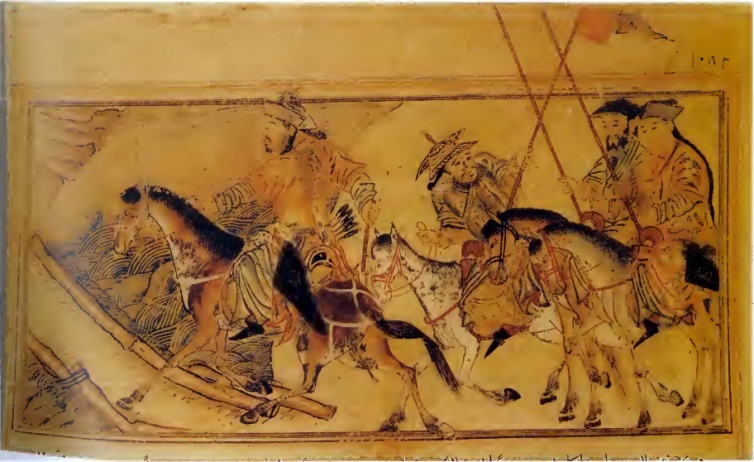 المصور: رشيد الدين فضل الله الهمدانيالمادة: احبار والوان مائية على ورقالعائدية: ادنبرة/ مكتبة الجامعة نلاحظ ان التكوين الفني في هذه المنمنمة، قد تألف من أربعة اشخاص يركبون خيول متواجدين في مركز ثقل اللوحة، مع ميل إلى الجانب الأيمن في تكوين الأشخاص اذ يقتطع جزء من الخيل في الجهة اليمنى خارج النمنمة بالإضافة إلى خروج حوافز الخيول والرماح إلى خارج أطار المنمنمة لتلامس منطقة النص الذي يحيط النمنمة كذلك طريقة رسم الطبيعة كنهر، فقد نفذت رسوم الاشكال بالحبر الأسود تتخللها رشات من التلوين المائي.ونلاحظ سحنة الوجوه للأشخاص والتي حملت السحنة المغولية واغطية الرأس كل هذه العناصر اقتبست من الأسلوب الفن الصيني بامتياز، لقد برع المصور يتكون هذا العمل من خلال حركة الأشخاص، بالإضافة إلى تلوين الخيول الذي اخذ عدة الوان منها البني والأبيض والرمادي والذي اعطى حيوية وايقاع للتكوين، وكذلك الاطار الذي يحيط بالمنمنمة والذي أعطى إنشاءً أخذ شكلاً مستطيلاً قائماً على حركة متوازنة تتيح لعين المشاهد الحركة والراحة في النظر بتتابع يدل على السير وهي تدل على العبور كدليل لعنوان العمل للملك وهو يعبر نهر الكانج بخيول معدية على الطريق، لقد ابدع الفنان في محاكاة القصة بأسلوب فني متأثراً بالفن الصيني.عينة رقم (2)اسم المنمنمة: خسرو يرمق شرين وهي في المسبح من مخطوطة شاهنامة الفردوسي64المكان والتاريخ: بغداد أو شيراز 1393م/ 769هـ الحقبة الجلائريةالقياس: 23× 35.5سم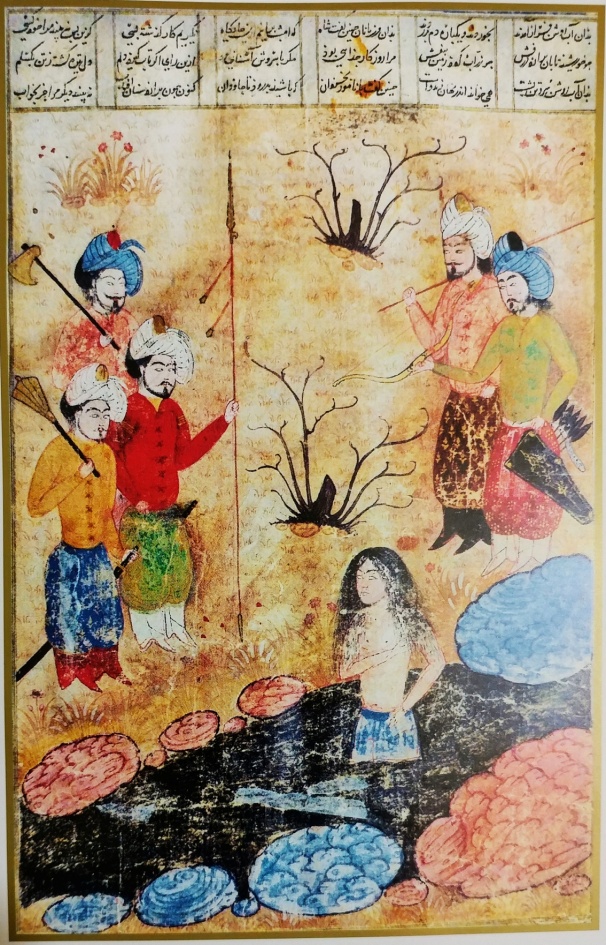 المصور: لطف الله بن يحيىالمادة: الوان مائية وتذهيب على ورقالعائدية: دار الكتب المصرية/ القاهرةتتكون هذه المنمنمة من مشهد الاميرة الارمينية شرين وهي تستحم في النهر، ويتطلق عليها الملك خسرو ابرويز الملك الساساني ومعه اصاحبة بمشهد طولي يضم خمسة شخصيات من الرجال بسحناتهم المغولية، يرتدون عمائم ملونة بالابيض والازرق وملابس ملونة ذات زخارف داخل طبيعة مرسومة بطريقة مبسطة من زهور وجذوع أشجار بالإضافة إلى الصخور الاسفنجية ذات الطريقة الاصطلاحية يعلو المنمنمة خط النستعليق في ستة اعمد مطعمة بالتذهيب الذي يرافق الخطوط واطار المنمنمة والذي يحكي قصة المشهد من الشاهنامة وملابس الشخصيات كل هذه العناصر حملت الطابع الصيني في محاكاة الاشكل والأسلوب بالإضافة إلى كون التكوين الإنشائي للعمل أخذ شكلاً طولياً لثقل وحيز يأخذ ثلث اللوحة وهو المحور السفلي المهم الذي يحتوي على عنصر السيادة ومحور لشخصية الأميرة لشيرين بالإضافة إلى ثلثي اللوحة العلوي الذي أخذ الشخوص مع النص بألوان أقل من الجزء المهم السفلي مما أعطى ركيزة للعمل، لقد برع الفنان في تصوير الأميرة شيرين وجعلها  محور مهم في اللوحة ومركز أنظار الشخوص وتجسد قصة الشاهنامة للشاعر الفردوسي بأسلوب فني مميز.عينة رقم (3)اسم المنمنمة: شيرين تفحص لوحة خسرو من مخطوطة قصائد خمسة نظامي65المكان والتاريخ: هرات، ايران 1431م/ 834هـ الحقبة التيمورية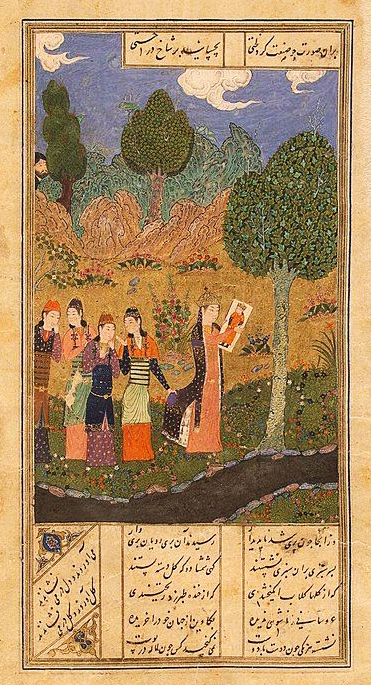 القياس: 13,7×23,7سمالمصور: محمود السلطانالمادة: الوان مائية غير شفافة وتذهب على ورقالعائدية: متحف الارميتاج/ بريطانية	ان هذه المنمنمة تعكس الأسلوب الفني التيموري والذي يحاكي الطبيعة الخلابة، اذ جسد المصور المشهد المتكون من خمسة فتيات يقفن في الجهة اليسرى من اللوحة وتتوسطهم شيرين الاميرة الارمينية في مركز العمل وهي الشخصية المحورية في المنمنمة وهي تحمل صورة لحبيبها خسرو الأمير الفارسي، حيث تقف وهي ترتدي تاجاً تحمل صورة خسرو وخلفها مجموعة من الفتيات اللاتي يتسامرن معاً وهم يرتدون الملابس الانيقة واحداهم تشد بفستان شيرين، وسط طبيعة ونهر واشجار جميلة وسماء وغيوم، وكلها نفذت بالأسلوب الفني الصيني، بالإضافة إلى سحنة الوجوه، في اسفل واعلى النمنمة خطوط نفذت بخط النستعليق تسرد القصة مع زخارف نباتية وتذهيب مع اطار مذهب يحيط باللوحة، لقد حقق الفنان بالوان ملابس شيرين المركزية في شد عين المشاهد من خلال الألوان الحارة كالوان البرتقالي والذي حقق مع لون الخلفية الأخضر تضاداً اعطى أهمية لمركزية اللوحة وجاءت الأشجار والجبال بخط افق مرتفع مع جبال تشبه الشعب المرجانية إن جعل النص في الثلث الأسفل في العمل أعطى مجالاً لدخول عين المتلقي كي تقرأ النص وتدخل إلى تفاصيل العمل من رسوم أخذت ثلثي اللوحة بألوان ذات طابع غنائي حكائي منمق  بعناصر صينية بامتياز .عينة رقم (4)اسم المنمنمة: سام يخف إلى جبل البرز من مخطوطة شاهنامة شاه طهماسب المكان والتاريخ: أصفهان 1522م – 928هـ الحقبة الصفوية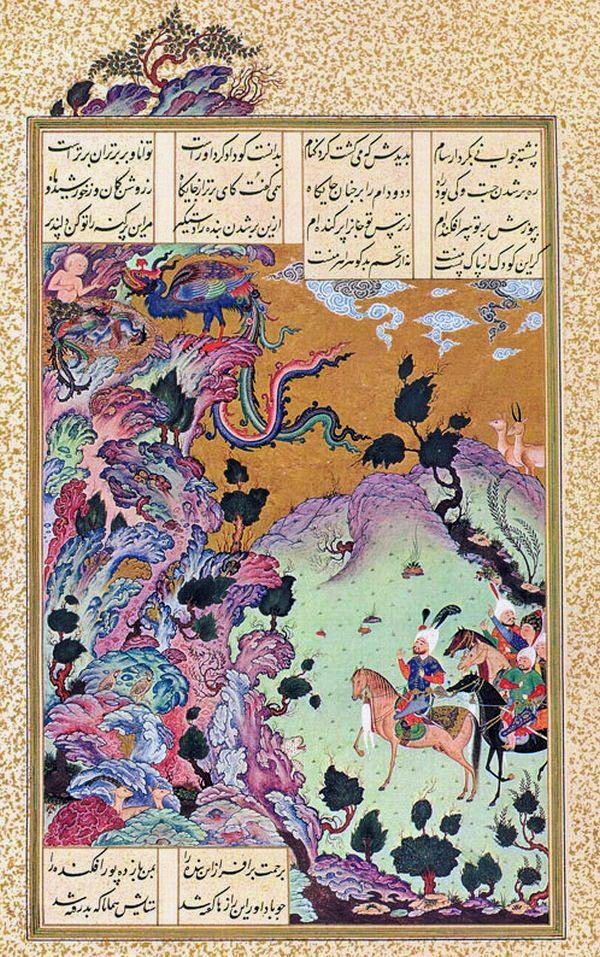 القياس:31.8 × 47سمالمصور: سلطان محمدالمادة: الوان مائية وتذهيب على ورقالعائدية: المتحف المتروبوليتان/ نيويورك	تصور هذه المنمنمة البطل سام وهو يتطلع إلى ابنة في جبل البرز الذي انجبته له جارية ولكن شعره كان ابيضا يشتعل شيبا حزن سام حين رأى ولده فامروا بإرساله إلى الجبال وكان هناك عنقاء66  على راس الجبل التي راعت الابن مثل افراخها67.اذ نفذت المنمنمة بأسلوب الصخور الاسفنجية المشابه للشعاب المرجانية على غرار الأسلوب "الجروتسكي" أي تصوير خيالي غريب للطبيعة والحيوان التي لا تمت إلى الواقع بصلة، بالوان ذات طابع غنائي اسطوري منسجم مع خروج جزء من  تشكيلات الطبيعة خارج إطار اللوحة وخطوط النستعليق تتكون من عامودين في اسفل يسار المنمنمة مع سماء مذهبة وبراعة في تصوير ريش العنقاء والغيوم علاوة على ذلك طريقة توزيع اللون إذ أخذ اللون الذهبي حيزاً تمثل بنصف اللوحة العلوي والذي أعطى العمل صفة جمالية ملكية وأسطورية وجاء النص السفلي بألوان باردة متمثلة بالأخضر التركوازي والبنفسجي الذي شكل راحةً للعين على مستوى الانشاء ودخول عين المشاهد في العمل، كل هذه العناصر عكست الطابع الصيني في التصوير بإنشاء محكم وايطار مذهب مع أرضية الورقة المذهب بنقاط مما ساهم بتجسيد وإخراج اللوحة بطريقة اسطورية معبر عن روح الابداع وجمال منقطع النظير.عينة رقم (5)اسم المنمنمة: سلمان وابسال في الجزيرة السعيدة من مخطوطة هفت اورانج (سبعة عروش) للشاعر جامي المكان والتاريخ: خرسان 1565م/ 972هـ الحقبة الصفوية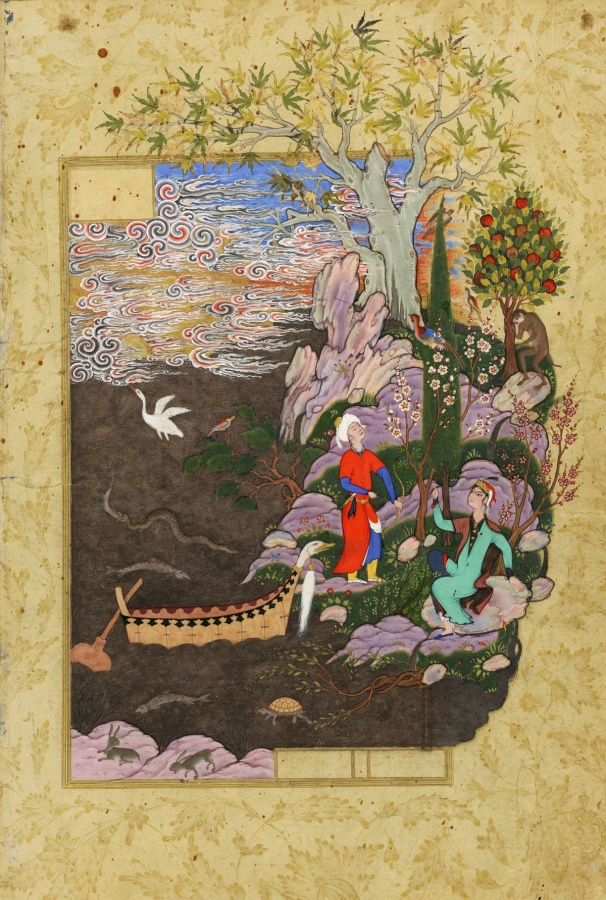 القياس: 23.2 × 34.2سمالمصور: ميرزا علي وعلي الاصغرالمادة: الوان وحبر وتذهيب على ورقالعائدية: فررير كلاري للفنون/ واشنطن"تشكلت هذه المنمنمة التي تحكي قصة ملك ليس له وريث للعرش سوا امرأة انشاء وزيرة حببين لايتو بوريث العرش، ولكن غيرة الملك منهم كاد يقتلهم مما هربوا إلى جزيرة السعيدة السماوية"68 اذ صور الفنان هذا المشهد لحبيبين في طبيعة خلابة وماء واشجار وصخور من حولهم حيوانات واسماك تشف الماء وقارب وسماء بغيوم ذات اشكال تشبه اطراف الكواكب المذنبة وقد التفت حول جذع الشجرة وهي تحمل الألوان المتنوعة وكانها قوس قزح فقد لجئ المصور إلى اعمال لون البحر داكناً لابراز القارب الاصفر، وصور الفنان بطلي القصة في الجهة اليمنى فوق الصفة الصخرية ذات الأعشاب الخضراء وشجرة مثمرة يتسلقها قرد، وقد جعل المصور شخصية البطل سلمان بملابس بلون احمر يدل على مركزية النظر وسط هامش مذهب مع خروج عناصر العمل خارج إطار اللوحة من خلال الأشجار وتفاصيل الطبيعة من الجهة اليمنى للعم لعلاوة على ذلك استخدام الألوان الغامقة في الجزء السفلي والذي أعطى ثقلاً في أسفل اللوحة وإنشاء ذو ركيزة وسط خلفية حافلة بعناصر أعطت للعمل وحدة متكاملة    كل هذه العناصر من وجوه وطبيعة وغيوم انتجت بأسلوب يحاكي الأسلوب الفني الصيني بعناصره الانفة الذكر.الفصل الرابعاولاً: النتائج:من خلال نماذج عينة البحث ظهر الأسلوب ذي الطابع الغنائي اللوني مع عناصر الخط المرافقة للنص وهذه صينية بامتياز.كشفت نماذج عينة البحث عن تنوع وتطور الأسلوب الفني في رسم المنمنمة وتاثره بأسلوب الفني الصيني في بداية الامر ثم بعدها اصبح الأسلوب الإسلامي ذي خصوصية خاصة.ظهرت هذه التأثيرات الصينية في عينة البحث مما جعل الفنان المسلم من هضم تلك التأثيرات الوافدة وربطها بمرجعيات من التراث والاسطورة للحضارات السابقة، لتشكل تناغماً وتمازجاً؛ خلق ابداعاً حقيقياً.حملت عينة البحث العناصر الصينية بقوة وكان الأسلوب متنوع ويجسد العناصر الوافدة من الشرق.ثانياً: الاستنتاجات:ان عناصر الأسلوب الفني الصيني انتقلت عبر الفرس وكان لهم الدور في إدخالها إلى المنمنمة وتجلت فيها ثم تطورت وتبلورت.ان المنمنمات الإسلامية قد انتجت له اسلوباً خاصاً رغم تأثره بالفن الصيني.فن المنمنمات الإسلامية فن راقي وله خصوصية وهو الامتداد الحقيقي لفن الرسم في الشرق والعالم الإسلامي وهو يمثل تاريخنا الفني وانتمائتنا ليس كفن الرسم الأوربي الذي يعكس الثقافة الاوربية البعيدة عنا وعن سحر وجمال الشرق.ان الأسطورة والملحمة الفارسية هي الملهم الأول في تكوين رسوم المنمنمات في ذلك العصر.استطاع الفنان المسلم ان يجسد قصة الملحمة بروح متناغمة مع كل عصر متمرحلة لم تلغى التي قبلها مكملة بطريقة متطورة مع الزمن والمكان.رغم قوة وعمق فلسفة الفن الصيني الا ان الفنان المسلم استطاع ان يدخل فلسفة الخاصة في فن التصوير بالمنمنمات بمظهر متأثر بروح البيئة والتكوين والمكان.ثالثاً: التوصيات:يوصي الباحث بالاهتمام بدراسة فن التصوير الإسلامي في المنمنمات الإسلامية وخاصا الفارسية لما فيه غزارة في الإنتاج وتنوع وخصوصية في الطرح.يوصي الباحث إقامة فرع أو مركز في كلية الاثار أو كلية الفنون أو في الجامعة يعني بدراسة المنمنمات في المخطوطات الإسلامية والتصوير الإسلامي.رابعاً: المقترحات:يقترح الباحث إجراء بحث بعنوان "أساليب مدارس التصوير الإسلامي في المنمنمات".إحالات البحثاحمد مختار وآخرون، معجم اللغة العربية المعاصرة، ط1، عالم الكتب، بيروت 2008م، ص388.جبران مسعود، الرائد معجم لغوي عصري، د.ط., دار العلم للملايين، بيروت، 1992، ص195.ابن منظور، لسان العرب، مادة سلب، ط1، دار صادر، بيروت، 2004م، ص225الفيروز ابادي، القاموس المحيط، ط4، دار المعرفة، بيروت، 2009م، ص627.ينظر: كراهام هاف، الأسلوب والاسلوبية، ت كاظم سعدالدين، دار افاق عربية للصحافة، بغداد، 1958، ص65. بيير جيرو، الأسلوب والاسلوبية، ت: منذر عياش، مركز الانماء القومي، بيروت، 1994، ص23.عبدالرحمن ابن خلدون، ، مقدمة ابن خلدون، ط1، دار صادر، بيروت، 2000م، ص461.لويس معلوف، قاموس المنجد في اللغة والاعلام، دار الشرق، بيروت، 1986، ص838.ماريا فوانتانا، المنمنمات الإسلامية، ط1، ت: عزالدين عناية، دار التنوير، بيروت/ 2015، ص25.ينظر: احمد درويش، ، دراسة الأسلوب بين المعاصرة والتراث، دار غريب، القاهرة، د.ت، ص16.محمد غنيمي هلال، النقد الادبي الحديث، دار الثقافة، بيروت، 1973، ص16.هوجو مفريتش، الأسلوب والاسلوبية، ت عبداللطيف عبد الحميد، مجلة الثقافة، العدد 3، السنة الثالثة، 1983، ص19.ينظر: عبدالسلام المسدي، الاسلوبية والأسلوب، ط3، الدار العربية للكتاب، تونس، د.ت، ص67-68.احمد الشايب، الأسلوب دراسة بلاغته تحليلية لاصول الأساليب الأدبية، ط6، دار المعرفة، القاهرة، 1966م، ص127.للمزيد ينظر: عبد السلام المسدي، المصدر نفسه، ص71.احمد درويش، المصدر السابق، ص96.علي شناوة وادي، الأسلوب والاسلوبية في فن التصوير، جريدة الاديب، العدد 177، السنة الخامسة، 2008، ص18.ثروت عكاشة، فنون الشرق الأقصى، الفن الصيني، ط1، دار الشروق، القاهرة، 2006م، ص11.زكي محمد حسن، الصين وفنون الإسلام، د.ط، مؤسسة هنداوي للتعليم والثقافة، القاهرة، 2014، ص10.ينظر: ثروت عكاشة، فنون الشرق الأقصى، المصدر السابق،  ص15-16.أبو الحمد محمود فرغلي، التصوير الإسلامي نشأته وموقف الإسلام منه واصوله ومدارسه، ط1، الدار المصرية اللبنانية، القاهرة، 1991، ص39-40.ثروت عكاشة، موسوعة التصوير الإسلامي، ط1، مكتبة لبنان، ناشرون، بيروت، 2001م، ص39.ينظر: زكي محمد حسن، الصين وفنون الإسلام، المصدر السابق، ص33.للمزيد ينظر: تاريخ ابي الفداء، المختصر في اخبار البشر، ط1، المطبعة الحسينية المصرية، ج1، القاهرة، د.ت، ص96. ثروت عكاشة، المصدر السابق، ص296.كلود عبيدة، التصوير وتجلياته في التراث الإسلامي، ط1، المؤسسة الجامعية للدراسات والنشر والتوزيع، بيروت، 2008م، ص137.ثروت عكاشة، المصدر السابق، ص181-191.فوزي سالم عفيفي، نشأة الزخرفة وقيمتها ومجالاتها، ط1، دار الكتاب العربي، القاهرة، 1997، ص162.ينظر: شيلار كاني، الفن الإسلامي، ط1، ت حازم نهار، هيئة أبو ظبي للسياحة والثقافة، أبو ظبي، 2013م، ص42.الحبيب بيدة، الفنون الإسلامية بين هوية التراث ومجتمع العولمة، ط1، منشورات المجلس الوطني للثقافة والفنون والتراث، قطر، 2008م، ص193-195ينظر: امل احمد محمود نصر، جماليات المنمنمة الإسلامية، بحث منشور في المؤتمر العلمي، الفن في الفكر الإسلامي، كلية العمارة والفنون الإسلامية، عمان، 2012م، ص9.أبو الحمد محمود فرغلي، المصدر السابق، ص82.ينظر: زكي محمد حسن، الفنون الإيرانية في العصر الإسلامي، ط1، مطبعة دار الكتب المصرية، القاهرة، 1940، ص83-84.شيلا، بلير، الفن والعمارة الإسلامية (1250- 1800)م، ط1، ت وفاء عبداللطيف، هيئة أبو ظبي للسياحة والثقافة، دار الكتب الوظيفية، أبو ظبي، 2002، ص16.اياد حسين عبدالله، سيمائية المنمنمة الإسلامية التفاعلات الحضارية بينها وباقي الفنون الإنسانية، مجلة الرافدين، دار الثقافة والاعلام، حكومة الشارقة، 2010، ص3.سما يحيى، التأثير والتآثر ما بين الفنون الإسلامية والبوذية عبر طريق الحرير، اصدار الكتاب العربي، الثقافة العربية على طريق الحرير، الكويت، 1997، ص83.ينظر: زكي محمد حسين، التصوير في الإسلام عند الفرس، د.ط، مؤسسة هذاوي للتعليم والثقافة، القاهرة، 2012، ص83.جاك س ريسلر، الحضارة العربية، ت غنيم عبدون، الدار المصرية للتأليف والترجمة، القاهرة، د.ت، ص298.ينظر: زكي محمد حسن، الصين وفنون الإسلام، المصدر السابق، ص11-12.ثروت عكاشة، موسوعة التصوير الإسلامي، المصدر السابق، ص34-37.شيلار كاني، الفن الإسلامي، المصدر السابق، ص42.ينظر: ثروت عكاشة، المصدر السابق، ص390، ينظر: زكي محمد حسن، التصوير واعلام المصورين في الإسلام، مؤسسة هنداوي، القاهرة، 2013، ص22-23.ينظر: سما يحيى، التأثير والتأثر، المصدر السابق، ص86.Binyon & Gray: Persian minlaturure painting, Oxford, 1933, p34-36.ينظر: زكي محمد حسن، التصوير في الإسلام عند الفرس، المصدر السابق، ص46.المصدر نفسه،  ص43-44.أبو الحمد محمود فرغلي، التصوير الاسلامي، المصدر السابق، ص242.زكي محمد حسن، التصوير في الإسلام عند الفرس، المصدر السابق، ص35.المصدر نفسه، ص46.للمزيد ينظر: محمد رشيد رضا، تاريخ الأستاذ الامام الشيخ محمد عبدة، ج2، دار الفضلة، ط2، القاهرة، 2006م، ص449-501.زكي محمد حسن، التصوير في الإسلام عد الفرس، المصدر نفسه، ص43.أبو الحمد فرغلي، التصوير الإسلامي، المصدر السابق، ص147.ثروت عكاشة، المصدر السابق، ص147.ينظر: زكي محمد، الصين وفنون الإسلام، ص48.ثروت عكاشة، التصوير وأعلام المصورين في الإسلام، المصدر نفسه، ص137-139؛ ينظر: زكي محمد حسن، الفنون الإيرانية، ص64.اياد حسين عبدالله، سيميائية المنمنم، المصدر السابق، ص6.ينظر: زكي محمد حسن، الفنون الإيرانية، المصدر نفسه، ص48.سما يحيى، التأثير والتأثر، المصدر نفسه، ص8.ينظر: ثروت عكاشة، التصوير وأعلام المصورين في الإسلام، المصدر السابق، ص144.للمزيد ينظر: أبو الفتح الابشيهي، المستطرف في كل فن مستظرف، ج2، الناشر مكتبة الجمهورية العربية، القاهرة، د.ت، حرف التاء، والعين والكاف.زكي محمد حسن، الفنون الإيرانية، المصدر السابق، ص56.ينظر: المصدر نفسه، ص55.يسرد هذا المخطوطـ، تاريخ الشعوب الاسيوية وتاريخ المغول، للمزيد ينظر: شيلا بلير، ، المصدر السابق، ص44.هي الملحمة القومية الفارسية التي تجسد ماثر ابطال التاريخ الفارسي القديم، للشاعر الفردوسي، تتكون من ستين الف بيت من الشعر، للمزيد ينظر: عبدالوهاب عزام ، كتاب الشاهنامة، لجنة التأليف والترجمة والنشر، ط1، القاهرة، 1932.وهي اهم المؤلفات العظمى للأدب الفارسي تتكون من ثلاثين الف بيت من الشعر من تأليف الشاعر نظامي، للمزيد ينظر: شهبة، ممدوح عبدالمجيد، القيم الجمالية والتعبيرية في منمنمات، المنظومات الخمسة، ط1، المجلس الأعلى للثقافة، القاهرة، 2016. أي الطائر السيمرغ في الشاهنامة، وهو طير خرافي وكلمة سيمرغ تساوي عبارة "سه مرغ" أي ثلاثة طيور أو "سي مرغ" أي ثلاثين طير، للمزيد ينظر:https://www.yasamaugrasi.com/kulturesanat/simurg-efsaneleri-tasarruf-minyatur-sanati.html الشبكة الدولية العنكبوتية، 12:00 ، 2018مللمزيد ينظر: عكاشة، موسوعة التصوير الإسلامي، ص217.Thames and Hudson, Royal Persian Manuscripts, London, 1976, p 118.مصادر البحثأولاً: المصادر العربية: أبو الفتح الابشيهي، المستطرف في كل فن مستظرف، ج2، الناشر مكتبة الجمهورية العربية، القاهرة، د.ت، حرف التاء، والعين والكاف.عبدالرحمن ابن خلدون، مقدمة ابن خلدون، دار صادر، ط1، بيروت، 2000م.ابن منظور، لسان العرب، مادة سلب، دار صادر، ط1، بيروت، 2004م.احمد الشايب، الأسلوب، دراسة بلاغته تحليلية لاصول الأساليب الأدبية، دار المعرفة، ط6، القاهرة، 1966م.احمد مختار وآخرون، معجم اللغة العربية المعاصرة، عالم الكتب، ط1، بيروت 2008م.امل احمد محمود نصر، جماليات المنمنمة الإسلامية، بحث منشور في المؤتمر العلمي، الفن في الفكر الإسلامي، كلية العمارة والفنون الإسلامية، عمان، 2012م.اياد حسين عبدالله، سيمائية المنمنمة الإسلامية التفاعلات الحضارية بينها وباقي الفنون الإنسانية، مجلة الرافدين، دار الثقافة والاعلام، حكومة الشارقة، 2010.الحبيب بيدة، الفنون الإسلامية بين هوية التراث ومجتمع العولمة، منشورات المجلس الوطني للثقافة والفنون والتراث، ط1، قطر، 2008م.تاريخ ابي الفداء، المختصر في اخبار البشر المطبعة الحسينية المصرية، ط1، ج1، القاهرة، د.ت.جبران مسعود، الرائد معجم لغوي عصري، دار العلم للملايين، بيروت، 1992.بيير جيرو، الأسلوب والاسلوبية، ت: منذر عياش، مركز الانماء القومي، بيروت، 1994.احمد درويش، دراسة الأسلوب بين المعاصرة والتراث، دار غريب، القاهرة، د.ت.جاك س ريسلر، الحضارة العربية، ت غنيم عبدون، الدار المصرية للتأليف والترجمة، القاهرة، د.ت.زكي محمد حسن، التصوير واعلام المصورين في الإسلام، مؤسسة هنداوي، القاهرة، 2013.زكي محمد حسن، الصين وفنون الإسلام، مؤسسة هنداوي للتعليم والثقافة، د.ط، القاهرة، 2014.زكي محمد حسن، الفنون الإيرانية في العصر الإسلامي، مطبعة دار الكتب المصرية، ط1، القاهرة، 1940.زكي محمد حسين، التصوير في الإسلام عند الفرس، مؤسسة هذاوي للتعليم والثقافة، د.ط، القاهرة، 2012،.سما يحيى، التأثير والتآثر ما بين الفنون الإسلامية والبوذية عبر طريق الحرير، اصدار الكتاب العربي، الثقافة العربية على طريق الحرير، الكويت، 1997.ممدوح عبدالمجيد شهبة، القيم الجمالية والتعبيرية في منمنمات، المنظومات الخمسة، المجلس الأعلى للثقافة، ط1، القاهرة، 2016.بلير شيلا، الفن والعمارة الإسلامية (1250- 1800)م، ت وفاء عبداللطيف، هيئة أبو ظبي للسياحة والثقافة، دار الكتب الوظيفية، ط1، أبو ظبي، 2002.عبدالوهاب عزام ، كتاب الشاهنامة، لجنة التأليف والترجمة والنشر، ط1، القاهرة، 1932.كلود عبيدة، التصوير وتجلياته في التراث الإسلامي، المؤسسة الجامعية للدراسات والنشر والتوزيع، ط1، بيروت، 2008م.فوزي سالم عفيفي، نشأة الزخرفة وقيمتها ومجالاتها، دار الكتاب العربي، ط1، القاهرة، 1997.ثروت عكاشة، موسوعة التصوير الإسلامي، مكتبة لبنان، ناشرون، ط1، بيروت، 2001م.ثروت عكاشة، فنون الشرق الأقصى، الفن الصيني، دار الشروق، ط1، القاهرة، 2006م.أبو الحمد محمود فرغلي، التصوير الإسلامي نشأته وموقف الإسلام منه واصوله ومدارسه، الدار المصرية اللبنانية، ط1، القاهرة، 1991.ماريا فوانتانا، المنمنمات الإسلامية، ت: عزالدين عناية، دار التنوير، ط1، بيروت/ 2015.الفيروز ابادي، القاموس المحيط، دار المعرفة، ط4، بيروت، 2009م.شيلار كاني، الفن الإسلامي، ت حازم نهار، هيئة أبو ظبي للسياحة والثقافة، ط1، أبو ظبي، 2013م.كراهام هاف، الأسلوب والاسلوبية، ت كاظم سعدالدين، دار افاق عربية للصحافة، بغداد، 1958.لويس معلوف، قاموس المنجد في اللغة والاعلام، دار الشرق، بيروت، 1986.محمد رشيد رضا، تاريخ الأستاذ الامام الشيخ محمد عبدة، ج2، دار الفضلة، ط2، القاهرة، 2006م.محمد غنيمي هلال، النقد الادبي الحديث، دار الثقافة، بيروت، 1973.عبدالسلام المسدي، الاسلوبية والأسلوب، الدار العربية للكتاب، ط3، تونس، د.ت.هوجو مفريتش، الأسلوب والاسلوبية، ت عبداللطيف عبد الحميد، مجلة الثقافة، العدد 3، السنة الثالثة، 1983.علي شناوة وادي، الأسلوب والاسلوبية في فن التصوير، جريدة الاديب، العدد 177، السنة الخامسة، 2008.ثانياً: المصادر الأجنبية:Binyon & Gray: Persian minlaturure painting, Qxford, 1933, p34-36.Thames and Hudson, Royal Persian Manuscripts, London, 1976, p 118.https://www.yasamaugrasi.com/kulturesanat/simurg-efsaneleri-tasarruf-minyatur-sanati.html الشبكة الدولية العنكبوتية، 12:00 ، 2018مالملاحق (*) جدول مجتمع البحث(**) جدول نماذج عينة البحثتاسم المنمنمةاسم المخطوطةالتاريخسلسلة الجبال المؤدية إلى التبتجامع التواريخ1315م/714هـمصرع طالوتجامع التواريخ1315م/714هـالاسكندر يصرع الكركدانشاهنامة ديموط1335م/730هـعالم معمم يستمع إلى تلميذةديوان سليمان الساوجي1338م/841هـديوان نوشيروان يقرأ الكتاب بين يديهكليلة ودمنة1344م/744هـالقرد والعيلمكليلة ودمنة1360م/761هـالمصدق والمخدوعكليلة ودمنة1360م/761هـطائر السيمرغ يحمل زال إلى عشهشاهنامة تبريز1370م/771هـزال يصيد طائراًشاهنامة تبريز1370م/771هـروبين وبيجينشاهنامة القاهرة1393م/795هـهماي وهومايون يتناولان الطعامديوان خواجو كرماني1396م/798هـازار أفروز يقع في غرام الأميرةديوان خواجو كرماني1396م/798هـجنكيز خان في مسجد بخارةشاهنامة شيراز1397م/799هـحمام الجورياتديوان شعر شيراز1410م/812هـهولاكو وزوجتهجامع التواريخ، هراة1425م/828هـجنكيز خان جالساً على عرشهجامع التواريخ، هراة1425م/828هـالبطتان والسلحفاةكليلة ودمنة1430م/833هـرستم يقتل ملك الجنشاهنامة بايسنقر1439م/842هـالسيمرغ يحمل زال إلى أبيه سامشاهنامة جوكى1440م/843هـالأبطال فوق الجليدشاهنامة جوكى1440م/843هـخسرو يعبر نهر رزةشاهنامة القاهرة1441م/844هـخسرو يراقب شيرين وهي تستحمشاهنامة القاهرة1441م/844هـمشهد وليمةشاهنامة شيراز1444م/844هـبهرام حور يطل على الجاريةهفت بيكر1481م/885هـالحطابون والغريقمنطق الطير1483م/887هـموكب الجنازةمنطق الطير1483م/887هـخسرو وشيرين يقوم على حرمتهم عاملونخمسة خسرو ود هلوي1490م/896هـخسرو وشيرين في زيارة لفرهادخمسة نظامي1490م/895هـخسرو أمام قصر شيرينخمسة نظامي1491هـ/896هـبهرام جور يستمع إلى قصر الأميرة المغربيةهفت بيكر1491م/896هـقطاع الطرق يأسرون مهر ومشتريمهر ومشتري1493م/898هـالاسكندر يزور ناسكاًخمسة نظامي1495م/900هـالاسكندر والتمثال البرونزيخمسة نظامي1495م/900هـمصرع فرهادخمسة نظامي1495م/900هـشيرين تتأمل صورة خسروخمسة نظامي1495م/900هـقصة أميرة العصر ذي القبة البيضاءخمسة نظامي1495م/900هـحاشية جيومرتشاهنامة طهماسب1522م/928هـرؤية الضحاكشاهنامة طهماسب1522م/928هـلقاء الشاعر الفردوسي لفراء فزنةشاهنامة طهماسب1522م/928هـالأمير والحاشية من حولةصفات العاشقين1522م/928هـهفتواذ والدودةشاهنامة طهماسب1528م/934هـمجنون ليلى بين الوحوشخمسة نظامي1539م/945هـخسرو يختلس النظر إلى شيرينخمسة نظامي1543م/949هـدخول المسلمين مكةمرقعة بهرام ميزا1544م/950هـحفل استقبال في منزل عروسينديوان حافظ1566م/973هـجزيرة الواق واق وشجرتهاعجائب المخلوقات1567م/975هـالأمير جالس في جوسق بالحديقةديوان حافظ1566م/973هـأمير مع معشوقته في الجوسققصائد الشاعر جامي1570م/977هـالتهيئة لمأدبة العاشقينقصائد الشاعر جامي1570م/977هـبهرام جور يستمع إلى قصة الأميرة المغربيةهفت بيكر1570م/977هـتاسم المنمنمةاسم المخطوطةالتاريخ1.محمد غرنوي عابر نهري الكانججامع التواريخ1315م/714هـ2.خسرو يرمق شرين وهي في المسبحالشاهنامة1393م/679هـ3.شرين تفحص لوحة خسروقصائد خمسة نظامي1431م/834هـ4.سام يحف إلى جبل البرزشاهنامة شاه طهماسب1522م/ 928هـ5.سلمان وأبسال في الجزيرة السعيدةهفت أورانج للشاعر جامي1565م/972هـ